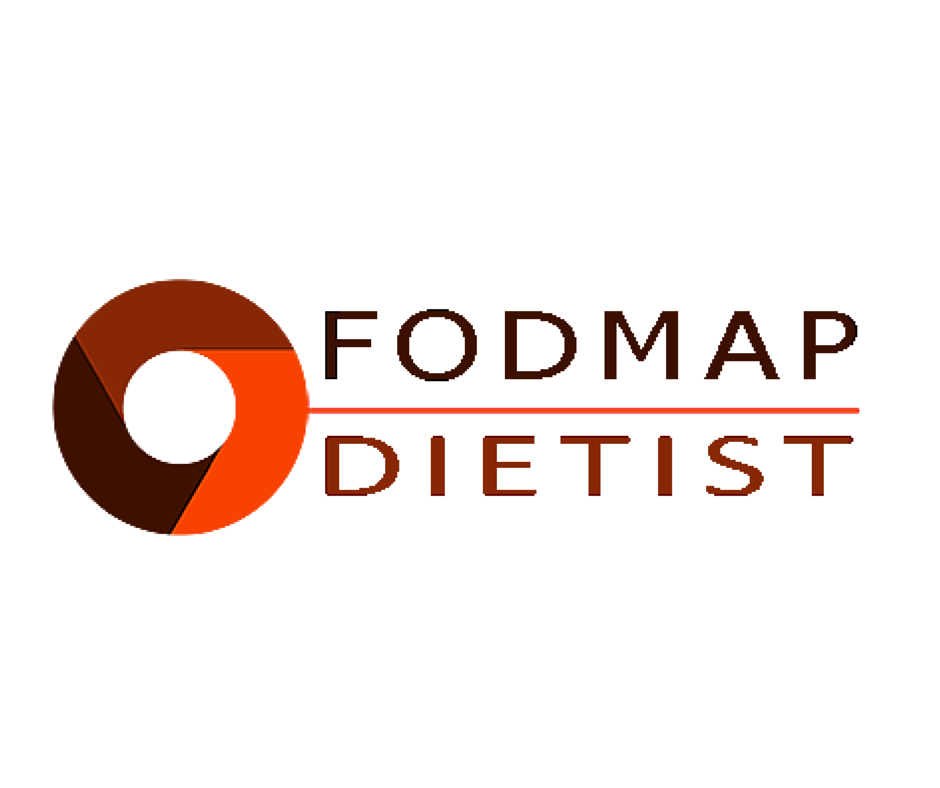 AANMELDINGSFORMULIER www.fodmapdietist.nl				Alleen een volledig ingevuld formulier zullen wij in behandeling nemen. Per factuuradres worden er maximaal 3 praktijkadressen op de website vermeld.Vul bij het praktijkadres graag alle gegevens in (straat, huisnummer, postcode en plaats). Naam diëtistenpraktijk:Volledig factuuradres:Na(a)m(en) aanvrager/diëtist(en) voor op de website  (maximaal 2 namen):Praktijkadres 1	 :Praktijkadres 2 (of n.v.t) Praktijkadres 3	 (of n.v.tWebsite	:E-mailadres:Telefoonnummer praktijk:Aantal patiënten begeleid met het FODMAP-dieet (geschat):Opleidingen / nascholingen genoten op het gebied van darmklachten en/of PDS:VERKLARING/TOESTEMMINGOndergetekende verklaart dat dit formulier naar waarheid is ingevuld en gaat ermee akkoord dat indien van belang de opleidingsgegevens worden gecontroleerd door de beheerders van fodmapdietist.nl. Ondergetekende gaat akkoord met een jaarlijkse bijdrage van €49,80 incl. BTW voor vermelding op fodmapdietist.nl met een automatische verlenging. Mogelijkheid is om toegang te krijgen voor FODMAP online cursus inclusief alle ebooks en benodigde formulieren voor het FODMAP-dieet (o.a. checklijsten en boodschappenboek) voor een verlaagd tarief. Vraag naar de huidige prijzen.Opzegging dient schriftelijk en minimaal 2 maanden voor einde kalenderjaar*Datum :Plaats :Naam en handtekening: Stuur dit ingevulde aanmeldingsformulier in PDF of WORD (geen scan) terug naar info@fodmapdietist.nl Stuur met dit aanmeldingsformulier graag het volgende mee:Kopie diploma’s / certificaten genoten opleidingen en nascholingen op het gebied van darmklachten en PDSLogo praktijk. Deze wordt gebruikt voor de website.*Zie de voorwaarden op http://www.fodmapdietist.nl/vermelding-praktijkadres-op-fodmapdietist-nl/ Fodmap Foodies behouden het recht het lidmaatschap te verhogen. 